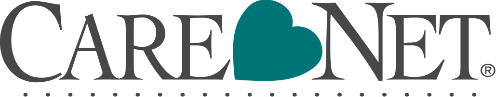  PREGNANCY RESOURCE CENTER    OF NORTH CENTRAL MASSACHUSETTS, INC.19th Annual Fundraising BanquetNovember 4, 2021 – 6 pm Double Tree, Leominster“Purpose” 2 Timothy 1:9First/Last Name_________________________________ (Adults only)Street Address_________________________________City___________________ State_______ Zip________Phone_________________________Email__________________________     Church______________________________Food Allergies or Comments___________________________________________________________________ PREGNANCY RESOURCE CENTER    OF NORTH CENTRAL MASSACHUSETTS, INC.19th Annual Fundraising BanquetNovember 4, 2021 – 6 pm Double Tree, Leominster“Purpose” 2 Timothy 1:9First/Last Name_________________________________ (Adults only)Street Address_________________________________City___________________ State_______ Zip________Phone_________________________Email__________________________     Church________________________________Food Allergies or Comments___________________________________________________________________